                                                                           Проєкт Ірина БАРАБУХ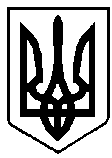 ВАРАСЬКА МІСЬКА РАДА Восьме скликання(Порядковий номер сесії)Р І Ш Е Н Н Я                       08 листопада 2021 року		                                                    №1174З метою забезпечення належного функціонування ринків, які розташовані на території Вараської міської територіальної громади, на підставі Правил торгівлі на ринках, затверджених наказом Міністерства економіки та з питань європейської інтеграції України, Міністерства внутрішніх справ України, Державної податкової адміністрації України, державний комітет стандартизації, метрології та сертифікації України від 26.02.2002 №57/188/84/105, враховуючи Закони України «Про забезпечення санітарного та епідемічного благополуччя населення», «Про захист прав споживачів» «Про засади державної регуляторної політики у сфері господарської діяльності», керуючись пунктом 44 частини один статті 26 Закону України «Про місцеве самоврядування в Україні», за погодженням з постійною комісією з питань бюджету, фінансів, економічного розвитку та інвестиційної політики, міська радаВИРІШИЛА:1. Затвердити Правила торгівлі на ринках, які розташовані на території Вараської міської територіальної громади(далі - Правила), згідно з додатком. 2. Визнати таким, що втратило чинність рішення Вараської міської ради від 25.06.2011 №169 «Про затвердження Правил торгівлі на ринках м. Кузнецовськ».3. Контроль за виконанням рішення покласти на постійну депутатську комісію з питань бюджету, фінансів, економічного розвитку та інвестиційної політики.Міський голова     					             Олександр МЕНЗУЛПравила торгівлі на ринках, що розташовані на території Вараської міської територіальної громади
I. Загальні положення      1. Ці Правила визначають вимоги щодо функціонування створених в  установленому  порядку  ринків усіх форм власності, організації оптового та   роздрібного продажу на них сільгосппродуктів, продовольчих і  непродовольчих  товарів,  худоби,  тварин, кормів тощо, надання послуг,   додержання  ветеринарних,  санітарних, протипожежних вимог і правил  безпеки  праці  на  ринках,  прав споживачів  і  вимог  податкового   законодавства.       2. Ринок - це суб'єкт господарювання, створений на відведеній за рішенням місцевого органу виконавчої влади чи органу місцевого самоврядування  земельній ділянці і зареєстрований в установленому порядку,  функціональними обов'язками якого є надання послуг та створення для  продавців  і  покупців  належних  умов  у  процесі купівлі-продажу товарів за  цінами,  що  складаються  залежно  від попиту і пропозицій (далі - ринок).      3. Ринок     незалежно     від     форми     власності   та організаційно-правової   форми   керується   у  своїй  діяльності законодавством  України.      4. Торгівлю на ринках  можуть  здійснювати  фізичні  особи  - громадяни  України,  іноземні  громадяни,  особи без громадянства, суб'єкти  підприємницької  діяльності,  а  також  юридичні   особи незалежно від форм власності (далі - продавці).      5. За  конструкцією  ринки  можуть  бути  криті,  відкриті та комбіновані;  за часом діяльності - постійно  діючі  або  сезонні, ранкові  та  вечірні;  за  місцезнаходженням - міські,  селищні та сільські; за видами економічної діяльності - з оптової торгівлі, з роздрібної  торгівлі;  за  товарною  спеціалізацією  -  з  продажу продовольчих   товарів,   непродовольчих   товарів,   транспортних засобів,  худоби та кормів,  тварин і птахів, квітів тощо, а також 
змішані.      6. Територія ринку повинна мати відокремлену та  відгороджену від проїжджої частини,  житлового та комунального секторів ділянку землі,   зручне   сполучення  громадського  транспорту  загального користування,  підземні чи наземні переходи для пішоходів, стоянки для транспортних засобів відвідувачів, безпечні для руху пішоходів входи  і виходи, штучне освітлення території ринку, автостоянок та під'їздів,  телефонний  зв'язок,  радіовузол  або  гучномовець  на ринках  з  кількістю  торговельних  місць  більше 250, електро- та водопостачання, водовідведення, туалет, облаштовані контейнерами 
майданчики  для  збирання  відходів  і сміття тощо.      Робота   ринків   не   повинна   погіршувати   санітарний  та екологічний   стан   місцевості  й  негативно  впливати  на  умови проживання населення.     Вхід  на ринки безплатний.      7. Режим роботи ринку адміністрацією ринку встановлюється  суб'єктом господарювання самостійно, а у 
випадках,  передбачених законодавством, за погодженням з органами 
місцевого   самоврядування.Улаштування та утримання території ринків повинно відповідати вимогам  наказу Міністерства охорони здоров’я від 17.03.2011 №145 «Про затвердження Державних санітарних норм та правил утримання територій 
населених місць» та Ветеринарно-санітарних  правил  для  ринків, затверджених  наказом Головного державного інспектора ветеринарної медицини України від 04.06.96 №23 (z0314-96) та  зареєстрованих 
у Мін'юсті України 19.06.96 за №314/1339.      8. На  вході  до  ринку  розміщується  вивіска із зазначенням повної назви ринку і його власника,  спеціалізації  ринку,  режиму роботи,  а  також  графічно виконаний план території з позначенням усіх  стаціонарних   об'єктів   ринку (обов'язково лабораторії ветеринарно-санітарної експертизи),  пішохідних і транспортних маршрутів, аварійних виходів.     На   видному,  доступному  для  огляду  місці  встановлюється оформлений  стенд  з  розміщенням  на  ньому  копії  свідоцтва про реєстрацію  ринку  як  суб'єкта  підприємницької  діяльності,  цих Правил,  витягів  із  Закону  України «Про захист прав споживачів» (1023-12), та нормативно-правових  актів  щодо  застосування реєстраторів   розрахункових   операцій, тарифів плати  за  послуги  та  правил  їх надання, Ветеринарно-санітарних правил  для  ринків  (z0314-96), перелік продукції, що підлягає 
обов'язковій  сертифікації  в  Україні відповідно до спеціалізації ринку,  інформації  про  адресу  і  номери  телефонів  органів, що забезпечують   державний   захист   прав   споживачів,  здійснюють державний  контроль  та  нагляд  за  якістю  та  безпекою товарів, місцезнаходження і телефон суб'єкта господарювання тощо.      9. У разі планового закриття ринку, окремих його приміщень або  частин території (для проведення санітарних заходів, ремонту, технічного   переобладнання) суб'єкт господарювання повинен не пізніше як за  чотирнадцять  днів  повідомити  про  це громадян, розмістивши  біля  входу  до  ринку інформацію про порядок роботи ринку, дату та період закриття,  й  оповістити  про  це через радіовузол ринку, засоби масової інформації.      10. Для потреб і зручностей продавців і покупців на території ринку   або поруч можуть відкриватися магазини, підприємства громадського харчування,  побутового  обслуговування,  телефонного зв'язку, каси продажу квитків на транспорт, готелі.      11. Реалізація сільгосппродуктів, продовольчих, непродовольчих товарів, живої худоби, птиці, кормів,  домашніх тварин, декоративних птахів,   акваріумних  риб,  посадкового матеріалу плодово-ягідних культур, овочевої і квіткової розсади, живих садових  квітів, насіння овочевих  культур  і  квітів проводиться на спеціалізованих ринках чи на спеціально виділених рядах   (секціях) змішаних ринків з обов'язковим дотриманням санітарно-епідеміологічних вимог.      12. На  території  відкритого  ринку,  у  критих  ринках та павільйонах,  де  реалізуються  продукти рослинного і тваринного походження,  повинні бути обладнані спеціалізовані зони з продажу окремих видів продукції: овочів і фруктів,  м'яса і битої птиці, яєць,  молочних продуктів,  риби,  меду, олії тощо.     Спеціалізовані зони створюються   відповідно  до вимог Ветеринарно-санітарних правил для ринків.      13. Розташування торговельних місць на ринку, торговельно-технологічного обладнання має бути зручним для здійснення торгівлі, відповідати вимогам санітарних, протипожежних правил та  безпечних  умов  праці, забезпечувати вільний прохід покупців та належну культуру обслуговування.     Робоче місце  продавця  повинно бути належним чином обладнано (криті або відкриті столи,  прилавки),  мати площу для викладки  і зберігання запасів товарів тощо.     Торговельне  місце  -  площа,   відведена   для   розміщення необхідного   для  торгівлі  інвентарю  (вагів,  лотків  тощо)  та здійснення продажу продукції з  прилавків  (столів),  транспортних засобів,  причепів,  візків (у тому числі ручних),  у контейнерах, кіосках,  палатках тощо. Розмір торговельного місця визначається відповідно до законодавства.        14. Місця для  продажу  продукції  (товарів)  з  транспортних засобів  виділяються  на  спеціально  облаштованих  та  розмічених майданчиках,  що не створює небезпеки  для  покупців  (пішоходів). Продаж   продовольчих  і  непродовольчих  товарів  здійснюється  в окремих   зонах   цих   майданчиків   згідно  із  затвердженою адміністрацією ринку схемою дислокації  торговельних  місць  на ринку.  У  відведених  місцях  торгівлі  пересування  транспортних засобів   дозволяється  лише  до  початку  торгівлі  та  після  її 
завершення.     Використання транспортних стоянок для продажу товарів не допускається.      15. Спеціалізовані   зони, ряди прилавків (столів) та майданчики  обладнуються наочними позначеннями про їх призначення. Усі торговельні місця позначаються номерами.     Продавцям забороняється використовувати торговельні місця не за  призначенням.       16. На   торговельному   місці   продавця  (юридичної  особи) установлюється табличка із зазначенням назви,  місцезнаходження  і номера    телефону   суб'єкта   підприємницької   діяльності,   що організував торгівлю,  прізвища,  імені та по батькові продавця.     На торговельному  місці  продавця (фізичної особи - суб'єкта підприємницької діяльності) установлюється табличка із зазначенням його прізвища, імені та по батькові, номера свідоцтва про державну реєстрацію як суб'єкта підприємницької діяльності та назви органу, що здійснив цю  реєстрацію, прізвища, імені, по батькові його продавця,  а  також  розміщується  копія  патенту  за   фіксованим розміром  податку чи копія свідоцтва про сплату єдиного податку.Продавець  повинен   мати  при  собі: належним чином оформлену особисту медичну  книжку в разі продажу продовольчих товарів (для суб'єктів підприємницької діяльності);  копії документів,  що  підтверджують якість  та  безпеку  продукції  та  товарів;  у  разі  реалізації тропічних  плодів  -  копії  документів, що підтверджують їх походження та проходження  фітосанітарного  контролю;  висновок лабораторії ветеринарно-санітарної  експертизи  на  ринку  в  разі продажу  продуктів  тваринного  і  рослинного  походження.      У разі використання торговельного місця на умовах  оренди  в продавця  повинна  бути  копія  угоди  з  адміністрацією ринку про оренду,  а на умовах суборенди – копія такої угоди із суб'єктом підприємницької діяльності  (орендодавцем).       Під час проведення органами контролю та адміністрацією  ринку перевірок  роботи  суб'єктів  підприємницької  діяльності продавці повинні  пред'явити  зазначені  документи.       17. У  разі  надходження на ринок продукції в кількості,  яка перевищує технічні можливості ринку щодо її розміщення,  диспетчер (інша  відповідальна  особа) ринку зобов'язаний повідомити про це адміністрацію ринку.  Адміністрація  ринку   по   змозі   повинна допомогти  розмістити  продукцію   для продажу на іншому ринку.      18. За окрему плату продавцям можуть надаватися такі послуги:     бронювання торговельних  місць,  прокат торговельного інвентарю,  обладнання, засобів вимірювальної техніки, санітарного одягу, зберігання особистих речей і продукції в камерах схову, на складах і в холодильниках,  зважування на товарних вагах, розрубка м'яса (рубачами м'яса ринку),  утримання  торговельного  місця  в належному стані, інформаційні оголошення рекламного та довідкового характеру, забезпечення місцями в готелях і  на  автостоянках  за наявності  їх на ринку,  консультації  спеціалістів, вантажно-розвантажувальні роботи і транспортні послуги,  приймання для  подальшого  продажу сільгосппродуктів та інших товарів у бюро торгових послуг тощо.     Тарифи  на  послуги  ринку,  що  пов'язані  із  забезпеченням діяльності  ринкового господарства,  установлюються адміністрацією ринку  відповідно  до чинного законодавства.      19. Адміністрація  ринку  при  наданні продавцям торговельних місць  на  визначений  термін укладає з ними письмову угоду в якій рекомендується   зазначати  термін  дії  угоди,  асортимент  (вид) товарів,  що реалізуються, розташування торговельного місця, умови оренди торговельного  місця,  розмір  та порядок оплати за оренду майна, перелік послуг, які надає ринок, та їх вартість.      20. Адміністрація ринку повинна забезпечувати  централізоване прання  санітарного та спеціального одягу, миття та дезінфекцію торговельного   інвентарю, обладнання, засобів вимірювальної техніки, що надаються продавцям.      22. Продавцям (фізичним особам, які  не  є  суб'єктами підприємницької діяльності) забороняється використовувати власний санітарний  та  спеціальний одяг,  торговельний інвентар та засоби вимірювальної техніки.     Продавці (суб'єкти підприємницької діяльності) можуть мати свій санітарний  чи  інший  одяг,  торговельний  інвентар,  засоби вимірювальної техніки.     Суб'єкти підприємницької діяльності, які використовують власний санітарний або спеціальний одяг, торговельний інвентар та засоби вимірювальної техніки, несуть персональну відповідальність за його відповідність  санітарним  та  технічним  нормам.       23. За  видані   напрокат   санітарний   одяг,   торговельний інвентар,  обладнання вноситься заставна плата, облік цих операцій проводиться із застосуванням реєстраторів розрахункових  операцій. 
Розмір  плати  встановлюється  адміністрацією  ринку  і не повинен перевищувати вартості виданих напрокат речей у цінах на момент  їх видачі.     Заставна плата  повертається  платнику  після  повернення   у робочому  стані  взятих  напрокат інвентарю,  санітарного одягу та інших предметів.     У разі втрати взятих напрокат речей або їх псування продавець відшкодовує суб'єкту господарювання завданий збиток з  урахуванням унесеної заставної плати.      24.  Усі продавці зобов'язані надавати покупцям відомості про товари,  не допускати порушення прав споживачів, бути ввічливими, охайно  одягненими, відпускати товар упакованим або в тару покупця повною  мірою  і вагою, їм забороняється палити, розпивати спиртні напої. Особи в  нетверезому стані не допускаються до торгівлі на ринку.       На вимогу   покупців   продавці   зобов'язані  пред'явити  їм висновок   лабораторії   ветеринарно-санітарної   експертизи   про відповідність продуктів,  що реалізуються,  ветеринарно-санітарним нормам.     Зразки товарів,  що  є у продажу,  повинні бути виставлені на видному  для  покупців  місці.  Продавці (суб'єкти підприємницької діяльності) повинні  позначати  ціни  на  товари  на  ярликах  цін (цінниках),  клейких  стрічках  або  іншим  способом.       25. Розрахунки з покупцями за товари, придбані на ринку, здійснюються відповідно до встановленого законодавством порядку.     На вимогу   покупця   продавець  (суб'єкт   підприємницької діяльності,   який  відповідно  до  законодавства  звільнений  від застосування реєстраторів розрахункових операцій та  розрахункових книжок) повинен видати товарний чек,  що засвідчує факт купівлі, у якому зазначаються: найменування суб'єкта господарювання та ринку, ряд  та  номер  торговельного  місця,  найменування  товару,  ціна товару, дата продажу, прізвище, ініціали продавця та його підпис.      26. Якщо покупцю  продано  неякісний  товар,  він  має  право вимагати   від   продавця  (суб'єкта  підприємницької  діяльності) задоволення своїх вимог,  передбачених Законом України "Про захист прав споживачів" ( 1023-12 ).     У разі  продажу  товару з   недоліками   без   попереднього застереження   продавцем,  який  не  є  суб'єктом  підприємницької діяльності,  покупець  має  право  замінити  товар   на   якісний, повернути  його  продавцю  і  одержати  назад  сплачені  гроші або вимагати зниження ціни.      27. Усі працівники ринку повинні бути  одягнуті  в  одяг,  що відповідає санітарним вимогам, а контролери повинні мати нагрудну табличку або  спеціальну  пов'язку  на  рукаві.  Працівники,  які безпосередньо  продають або надають послуги з продажу продовольчих товарів (продавці, рубачі м'яса та інші), підлягають обов'язковому медичному  обстеженню,  результати  якого заносяться в їх особисті медичні книжки встановленого зразка. Особи, які не пройшли медичне обстеження, до роботи не допускаються.      28.  Ринок  повинен  мати  зареєстрований  санітарний  журнал установленої форми. Ринок може мати також Журнал  реєстрації  перевірок  установленого зразка.      29. Адміністрація   ринку   повинна   забезпечити    постійне вивезення відходів і сміття, а також після закінчення роботи ринку належне очищення  (з  вологим  прибиранням)  та  дезінфекцію  всіх приміщень,  торгових об'єктів і торговельних місць ринку. Поточне прибирання проводиться безперервно впродовж усього дня  за умови захищеності продукції (товарів) від забруднення та дотримання норм охорони праці.      30. Адміністрація  ринку  зобов'язана забезпечити регулярне проведення  спеціальних санітарних заходів за щомісячним графіком: знищення комах,  гризунів,  шкідників  (дезінфекція,  дезінсекція, дератизація).     Інформація про  санітарні   дні  з прибирання  території, приміщень,  обладнання  та  інвентарю вивішується на видному місці при вході на ринок та в приміщенні адміністрації.      31. Адміністрація  ринку  зобов'язана   створити   на   ринку необхідні  умови  для  здійснення  правоохоронними  і контрольними органами діяльності згідно з їх повноваженнями.      32. За угоду купівлі-продажу, укладену на ринку між продавцем і покупцем, адміністрація ринку відповідальності не несе.      33. Адміністрація ринку зобов'язана:     підтримувати територію ринку в належному санітарно-технічному і      протипожежному   стані,  забезпечувати   розвиток матеріально-технічної  бази  ринку,  оснащувати  його необхідним обладнанням та інвентарем, засобами вимірювальної техніки;     дотримуватися затвердженого режиму роботи ринку;     забезпечувати продавців на  ринку торговельними місцями  за профілем  торгівлі, спеціальним одягом залежно від виду харчової продукції, що  реалізується,  засобами  вимірювальної  техніки  і торговельним інвентарем, зберігання харчової продукції на складах, у  холодильниках  та  інших  приміщеннях   ринку   відповідно   до санітарних норм і правил;     забезпечувати безпечний та безперешкодний рух людей та транспортних  засобів,  здійснювати  контроль за додержанням вимог щодо паркування транспортних засобів;     узгоджувати свою роботу з установами державної санітарно-епідеміологічної   служби, лабораторією ветеринарно-санітарної експертизи на ринку, іншими  органами  з  попередження  та   недопущення   порушень санітарних норм і правил;     надавати в користування лабораторіям ветеринарно-санітарної експертизи пристосовані службові приміщення;     не допускати до продажу товарів,  що  заборонені,  створювати належні   умови   для   додержання   продавцями  правил  торгівлі, санітарного  і  протипожежного  стану,  правильного   використання засобів вимірювальної техніки,  інвентарю ринку,  підвищення рівня культури торгівлі та безпечних умов праці;     надавати продавцям  і  покупцям  інформацію  щодо  вимог  цих Правил, ветеринарно-санітарних правил   на   ринках,    правил протипожежної  безпеки,  рівня  цін тощо (стенди,  місцеві газети, радіо, листівки);     установити на доступному місці достатню кількість контрольних ваг  з  відповідними інформаційними табличками та обов'язково зазначити їх   місцезнаходження  на  графічно  виконаному  плані території ринку;     здійснювати контроль за використанням продавцями торговельних місць за призначенням;     забезпечувати дотримання  продавцями  вимог  правил  торгівлі продовольчими і непродовольчими товарами.      34. Особи,   винні  в  порушенні цих Правил, несуть відповідальність згідно із законодавством.      35. Контроль   за   дотриманням   цих   Правил   здійснюється посадовими  особами  органів   виконавчої   влади   та   місцевого самоврядування у межах своєї компетенції.     За згодою контрольних  органів проведення  перевірок  роботи суб'єктів   підприємницької   діяльності,   які   здійснюють  свою діяльність  на  території  ринку,  відбувається  в присутності представників адміністрації ринку.          II. Особливості торгівлі продовольчими товарами      36. Продаж  продовольчих  товарів  на  ринках  здійснюється з додержанням Ветеринарно-санітарних правил для ринків (z0314-96),  Правил  роботи дрібно-роздрібної   торговельної   мережі   (z0372-96), наказу Міністерства економіки та з питань Європейської інтеграції України від 11.07.2003 №185 «Про затвердження правил роздрібної торгівлі продовольчими товарами», інших нормативно-правових актів, які регулюють торговельну діяльність та захист прав споживачів.      37. Висновок державної лабораторії  ветеринарно-санітарної експертизи на ринку (експертний висновок, етикетка) щодо якості та безпеки продукції у ветеринарному відношенні  є  підставою  для зайняття продавцем місця на ринку за профілем торгівлі.      38. На  ринках  дозволяється  продавати харчові продукти,  не заборонені для реалізації.  Такі харчові продукти можна  продавати тільки за умови:     готові м'ясні  вироби  і  м'ясні  напівфабрикати,  молоко і молочні   продукти, консерви,  курячі  яйця  тощо  промислового виробництва - наявності документів, що підтверджують їх якість і безпеку (копії сертифіката   відповідності чи свідоцтва про визнання,  якщо продукція підлягає обов'язковій  сертифікації, та копії  документа  виробника,  що підтверджує належну її якість,  а також відповідних ветеринарних документів);     м'ясо, отримане від забою худоби у власних чи фермерських господарствах,  - наявності ветеринарної довідки про передзабійний клінічний  стан тварин або ветеринарного свідоцтва (довідки), виданих місцевою установою  державної  ветеринарної  медицини,  та висновку  державної  лабораторії ветеринарно-санітарної експертизи на ринку;     молоко і   молочну   продукцію,   отриману від  власних чи фермерських господарств, - наявності довідки про клінічний  огляд тварини і епізоотичний   стан місцевості,  виданої  установою державної ветеринарної медицини за  місцем вироблення  продукції, особистої   медичної  книжки  продавця,  виданої  в установленому порядку,  та   за  наявності  висновку  державної  лабораторії ветеринарно-санітарної експертизи на ринку;     курячі    яйця,   отримані   від   власних   чи   фермерських господарств, - наявності свідоцтва або довідки про клінічний огляд птиці  та епізоотичний стан місцевості, виданої місцевою установою державної ветеринарної  медицини,   та  за  наявності  висновку державної лабораторії ветеринарно-санітарної експертизи на ринку;     мед, отриманий  від  власних чи фермерських господарств, при продажу  в  межах  району проживання   власника   -   наявності ветеринарного  свідоцтва  (довідки) місцевої установи ветеринарної медицини (за межами району - ветеринарно-санітарного  паспорта  на пасіку) та наявності висновку    державної  лабораторії ветеринарно-санітарної експертизи на ринку;     рибу і рибопродукти,   інші  гідробіонти  промислового виробництва - наявності копії документа виробника,  що підтверджує належну  якість,  та копії сертифіката відповідності або свідоцтва про визнання, якщо продукція підлягає обов'язковій сертифікації, а також відповідних ветеринарних документів;     рибу, інші гідробіонти непромислового виробництва - наявності ветеринарного  свідоцтва  (довідки) місцевої установи ветеринарної медицини та висновку державної лабораторії  ветеринарно-санітарної експертизи на ринку;     картоплю, овочі,  фрукти,  у  тому  числі  тропічні,   ягоди, баштанні  культури,  сухофрукти,  горіхи,  сушені гриби окремо від солінь,  квашеної  та  маринованої   плодоовочевої   продукції  - наявності  висновку  державної  лабораторії ветеринарно-санітарної експертизи на ринку;     продукцію рослинного   походження,  яка   доставлена  для реалізації від власних чи фермерських тепличних господарств і  має експертний висновок державної лабораторії ветеринарної медицини за місцем виходу продукції щодо якості та безпеки, -  ветеринарного контролю (огляду), а за необхідності й лабораторного дослідження;     олію (крім промислової розфасовки), дикорослі плоди, ягоди та свіжі   гриби   -   наявності   висновку   державної   лабораторії ветеринарно-санітарної експертизи на ринку;     солоно-квашені, мариновані   овочі   та  фрукти  -  наявності висновку державної лабораторії  ветеринарно-санітарної  експертизи на ринку та  дотримання  чинних ветеринарно-санітарних вимог при торгівлі;     зернові, круп'яні продукти, борошно в чистих мішках або іншій тарі, розміщеній на підставках, стелажах або піддонах, - наявності висновку  державної  лабораторії ветеринарно-санітарної експертизи на ринку.     Продукція,    що    підлягає  обов'язковій   сертифікації, дозволяється  до продажу за наявності в документах, згідно з якими вона надійшла, реєстраційних номерів сертифіката відповідності чи свідоцтва   про   визнання  відповідності  та/або  декларації  про відповідність,  якщо це встановлено  технічним регламентом з підтвердження відповідності на відповідну  продукцію.       39. На ринках забороняється продаж:     фізичними особами,  які  не  є  суб'єктами   підприємницької діяльності,  хліба і хлібобулочних виробів,  алкогольних напоїв та тютюнових виробів;     кондитерських і кулінарних виробів,  напівфабрикатів із м'яса і риби  (фарш,  котлети,  кров'яні  та  домашні  ковбаси,  зельць,  холодець,  ікра  рибна  тощо),  а  також  консервованих  продуктів (овочі,  м'ясо,  риба,  ікра та  інші  консерви),  виготовлених  у домашніх умовах;     готових продуктів тваринного походження   промислового виробництва - масла вершкового,  сирів,  ковбас, копчення тощо без наявності документів,  що засвідчують їх якість та безпеку (копії сертифіката відповідності чи   свідоцтва  про  визнання,  якщо продукція підлягає обов'язковій сертифікації,  та копії  документа виробника,  що підтверджує належну якість товару, а  також відповідних  ветеринарних документів);      тварин, риб і рослин, занесених до Червоної книги України, дикорослих рослин, у тому числі лікарських, польових квітів;     тропічних фруктів та овочів без документів, що підтверджують джерело їх придбання та проходження фітосанітарного контролю;     зернових, круп'яних продуктів, забруднених насінням шкідливих бур'янів.      40. Продукція тваринного і рослинного походження,  що  не реалізована   протягом   робочого  дня  і  яка  не  зберігалася  в холодильних камерах ринків,  наступного  дня  підлягає  огляду  та органолептичній   оцінці  спеціалістами   державної   лабораторії ветеринарно-санітарної експертизи на  ринку,  а  за  потреби  -  і додатковим лабораторним дослідженням.         III. Особливості торгівлі непродовольчими товарами      41. На    ринках    дозволяється    реалізовувати   як   нові непродовольчі товари,  так і ті,  що  були  в  користуванні,  крім заборонених для продажу.     Продаж непродовольчих  товарів  здійснюється  з додержанням норм наказу Міністерства економіки та з питань Європейської інтеграції України від 11.07.2003 №185 «Про затвердження правил роздрібної торгівлі продовольчими товарами»,  санітарних норм і правил, інших нормативно-правових  актів,  які  регламентують  торговельну діяльність та захист прав споживачів.      42. Окремі  непродовольчі  товари  можна  продавати на ринках тільки за умови наявності ліцензії, а саме: торгівля ювелірними та іншими виробами з дорогоцінних металів, дорогоцінним камінням, дорогоцінним камінням з органогенного утворення та напівдорогоцінним камінням, ліками, лікарськими рослинами, пестицидами та агрохімікатами. Вичерпний перелік видів господарської діяльності, що підлягають ліцензуванню регламентовано статтею 7 Закону України «Про ліцензування видів господарської діяльності».     43. Адміністрація ринку при розробці проєкту планування ринку повинна передбачити спеціальні зони і  обладнати їх необхідним устаткуванням  для примірки покупцями одягу і взуття. Користування примірочними  є  безплатним.       Для продажу  товарів,  що  були  в користуванні,  відводяться спеціальні місця.      44. На ринках з продажу непродовольчих товарів дозволяється здійснювати торгівлю продовольчими товарами з додержанням вимог законодавства.     45. На ринку забороняється продавати:     вогнепальну, газову,   пневматичну,  холодну  зброю,  бойові припаси та спеціальні засоби самооборони;     готове армійське спорядження, а також тканини,   які використовуються для його виробництва, інші товари військового асортименту, формене обмундирування;     білизну зі штампом організацій і підприємств;     наркотичні засоби;     пальне для транспортних засобів, гас, мазут;     балони із скрапленим газом;       вироби  піротехнічні  побутові  та  вибухові  засоби;     порнографічні видання;    заборонені  знаряддя  добування  тварин.Секретар міської ради                                          Геннадій ДЕРЕВ’ЯНЧУКАНАЛІЗ РЕГУЛЯТОРНОГО ВПЛИВУдо проєкту рішення Вараської міської ради«Про затвердження Правил торгівлі на ринках, які розташовані на території Вараської міської територіальної громади»	Аналіз регуляторного впливу до проєкту рішення Вараської міської ради «Про затвердження Правил торгівлі на ринках, які розташовані на території Вараської міської територіальної громади» розроблено на підставі Правил торгівлі на ринках, затверджених наказом Міністерства економіки та з питань європейської інтеграції України, Міністерства внутрішніх справ України, Державної податкової адміністрації України, враховуючи Закони України «Про забезпечення санітарного та епідемічного благополуччя населення», «Про захист прав споживачів» «Про засади державної регуляторної політики у сфері господарської діяльності» та керуючись пунктом 44 частини один статті 26 Закону України «Про місцеве самоврядування в Україні». І. Визначення проблемиДо виключної компетенції сільських, селищних, міських рад відповідно до пункту 44 частини один статті 26 Закону України «Про місцеве самоврядування в Україні» належить встановлення відповідно до законодавства правил торгівлі на ринках, за порушення яких передбачено адміністративну відповідальність.Також, наказом Міністерства економіки та з питань європейської інтеграції України, Міністерства внутрішніх справ України, Державної податкової адміністрації України, державного комітету стандартизації, метрології та сертифікації України за №57/188/84/105 від 26.02.2002, затверджені Правила торгівлі на ринках, згідно з якими органи місцевого самоврядування можуть встановлювати правила торгівлі на ринках з урахуванням положень вищевказаних Правил.Діючим законодавством визначено, що ринок – це спеціально відведене і обладнане місце для надання послуг з продажу товарів, на території якого суб’єкт господарювання, який має право на користування або розпорядження даною земельною ділянкою, організовує або забезпечує створення належних умов для здійснення процесу купівлі-продажу товарів за цінами, які складаються в залежності від попиту і пропозицій.Встановлені вимоги до об’єктів ринкової торгівлі є обов’язковими для всіх суб’єктів підприємницької діяльності. Однак, мають місце порушення діючого законодавства, правил торгівлі продовольчими і непродовольчими товарами, часто відсутні документи, що підтверджують якість товарів, відсутні цінники.У зв’язку зі змінами в діючому законодавстві (в тому числі внесення змін до Податкового кодексу України), а також враховуючи значну кількість громадян, які здійснюють купівлю на ринках, які розташовані на території Вараської міської територіальної громади, необхідність врегулювання питання санітарного стану території ринку, дотримання правил продажу продовольчих і непродовольчих товарів, створення умов для підвищення якості обслуговування покупців – є актуальним питання затвердження в новій редакції Правил торгівлі на ринках, які розташовані на території Вараської міської територіальної громади.Даний регуляторний акт направлений на досягнення конкретної цілі –створення належних умов для проведення торгової діяльності, і продавців за порушення правил торгівлі на ринках, які розташовані на території Вараської міської територіальної громади з метою подальшого удосконалення роботи ринку.Основні групи (підгрупи), на які проблема справляє вплив:Проблема не може бути розв’язана за допомогою ринкових механізмів, так як регулювання даного питання покладено на органи місцевого самоврядування.ІІ. Цілі державного регулюванняЦілями регуляторного акту є:- встановлення єдиних і зрозумілих правил торгівлі на ринках для всіх учасників ринкової торгівлі;- встановлення чітких вимог до адміністрації ринків за порушення правил торгівлі на ринках з метою подальшого удосконалення роботи ринків;- створення сприятливих умов для споживачів при придбанні товарів на ринках.ІІІ. Визначення та оцінка альтернативних способів досягнення цілейВизначення альтернативних способів:2. Оцінка вибраних альтернативних способів досягнення цілей:Оцінка впливу на сферу інтересів держави:Оцінка впливу на сферу інтересів громадян:Оцінка впливу на сферу інтересів суб’єктів господарювання:Цей регуляторний акт відповідає потребам у розв’язанні визначеної проблеми та забезпечує досягнення встановлених цілей.Запропонована альтернатива відповідає діючому законодавству та сприяє покращенню результатів господарської діяльності суб’єктів господарювання.ІV. Вибір найбільш оптимального альтернативного способу досягнення цілейОцінка ступеня досягнення визначених цілей визначається за чотирибальною системою, де:4 – цілі прийняття регуляторного акта можуть бути досягнуті повною мірою (проблеми більше не буде);3 – цілі прийняття регуляторного акта можуть бути досягнуті майже повною мірою (усі важливі аспекти проблеми будуть усунуті);2 – цілі прийняття регуляторного акта можуть бути досягнуті частково (проблема значно зменшиться, деякі важливі та критичні її аспекти залишаться не вирішеними);1 – цілі прийняття регуляторного акта не можуть бути досягнуті (проблема залишається)Впровадження та виконання вимог регуляторного акта не залежить від ресурсів виконавчого комітету Вараської міської ради,  а суб’єкти господарювання, які займаються організацією ринкової торгівлі та здійснюють торгівлю на ринках, зобов’язані впроваджувати та виконувати вимоги даного регуляторного акта. Прийняття та впровадження даного регуляторного акта не потребує додаткових матеріальних та інших витрат. Досягнення запропонованим регуляторним актом встановлених цілей не впливають на економічні витрати територіальної громади та держави.V. Механізм та заходи, які забезпечать розв’язання визначеної проблемиДля реалізації поставленої мети пропонується проведення наступних заходів:- активізація діяльності адміністрації ринків і продавців відносно дотримання вимог діючого законодавства на ринках, які розташовані на території громади, вимог до утримання територій ринків у відповідності з затвердженими нормами і Правилами, дотримання чистоти і порядку на ринках, підвищення якості обслуговування покупців;- розробка та оприлюднення проєкту рішення Вараської міської ради «Про затвердження Правил торгівлі на ринках, які розташовані на території Вараської міської територіальної громади»;- обґрунтоване прийняття або відхилення пропозицій щодо регуляторного акту;- прийняття рішення Вараської міської ради.Механізмом дії даного регуляторного акту є покладення відповідальності за створення належних умов для здійснення торговельної діяльності на адміністрацію ринків з метою подальшого удосконалення роботи ринків, підвищення якості обслуговування покупців і виключення скарг мешканців громади на порушення законодавства на ринках.Реалізація регуляторного акта – проєкту рішення «Про затвердження Правил торгівлі на ринках, які розташовані на території Вараської міської територіальної громади» дозволить встановити чіткі вимоги до адміністрації ринків і продавців щодо дотримання вимог діючого законодавства.Запропонований спосіб досягнення цілей є оптимальним шляхом вирішення проблеми й ґрунтується на загальнообов’язковості виконання норм зазначеного рішення всіма учасниками правовідносин у сфері надання ринкових послуг.Відповідно до вимог щодо реалізації заходів регуляторної політики даний проєкт рішення буде розміщено на офіційному вебсайті Вараської міської ради.	Оцінка виконання вимог регуляторного акта залежно від ресурсів, якими розпоряджаються органи виконавчої влади чи органи місцевого самоврядування, фізичні та юридичні особи, які повинні проваджувати або виконувати ці вимоги	Прийняття регуляторного акту дозволить сформувати прозорі, чіткі та зрозумілі правила поведінки суб'єктів підприємницької діяльності та споживачів в сфері торгівельної ринкової діяльності.Перевагами в досягненні визначених цілей є фактори:- створення сприятливих умов для здійснення торговельної діяльності на території ринків для суб’єктів господарювання і для громадян;- ознайомлення суб’єктів господарювання з Правилами торгівлі на ринках, які розташовані на території Вараської міської територіальної громади.Даний регуляторний акт стимулює суб’єктів господарювання і громадян, які здійснюють торговельну діяльність на території ринків, виконувати вимоги, встановлені Правилами торгівлі на ринках громади, у відповідності до діючого законодавства.Регуляторний акт відповідає вимогам діючого законодавства, не потребує додаткових бюджетних витрат. Після проходження процедури оприлюднення може бути затверджений Вараською міською радою.Непередбачуваними загрозами досягнення мети даного регуляторного акту є суттєві зміни у діючому законодавстві стосовно організації ринкової торгівлі. 	Досягнення визначеної цілі планується шляхом прийняття рішення Вараської міської ради «Про затвердження Правил торгівлі на ринках, які розташовані на території Вараської міської територіальної громади». Дія цього регуляторного акта надасть змогу забезпечити безпеку та якість ринкового обслуговування.	На дію даного регуляторного акту можуть негативно вплинути економічна криза, значні темпи інфляції, протиепідемічні (карантинні) заходи в зв’язку з пандемією гострої респіраторної хвороби COVID-19, що погіршить фінансову стабільність суб’єктів господарювання, які здійснюють торгівлю на ринках. Позитивно на дію даного рішення може вплинути економічне зростання в країні, державна підтримка суб’єктів підприємництва. Прийняття рішення Вараської міської ради «Про затвердження Правил торгівлі на ринках, які розташовані на території Вараської міської територіальної громади» не потребує додаткових матеріальних та фінансових витрат з міського бюджету. Населення громади та суб’єкти господарювання будуть поінформовані через засоби масової інформації. ТЕСТмалого підприємництва (М-Тест)1. Консультації з представниками мікро - та малого підприємництва щодо оцінки впливу регулюванняКонсультації щодо визначення впливу запропонованого регулювання на суб’єктів малого підприємництва та визначення детального переліку процедур, виконання яких необхідно для здійснення регулювання, проведено розробником у період з січня 2021 по травень 2021 року. Засідання координаційної ради з питань розвитку підприємництва при міському голові здійснювались у виконавчому комітеті Вараської міської ради. Особливу увагу приділено визначенню кількості суб’єктів господарювання, на яких поширюється певне регулювання; здійсненню розрахунків витрат суб’єктів господарювання; вибору оптимальних альтернативних способів регулювання. Акцентовано увагу на важливості та обов’язковості проведення консультацій з представниками мікро- та малого підприємництва, а також оцінки з боку підприємницької громадськості запропонованих  регулювань.2. Вимірювання впливу регулювання на суб’єктів малого підприємництва (мікро - та малі):- кількість суб’єктів малого підприємництва, на яких поширюється регулювання: 959 (дев’ятсот п’ятдесят дев’ять) одиниці; - питома вага суб’єктів малого підприємництва у загальній кількості суб’єктів господарювання, на яких проблема справляє вплив 100% (відповідно до таблиці «Оцінка впливу на сферу інтересів суб’єктів господарювання» додатка 1 до Методики проведення аналізу впливу регуляторного акта).3. Розрахунок витрат суб’єктів малого підприємництва на виконання вимог регулюванняОцінка «прямих» витрат суб’єктів малого підприємництва на виконання регулювання:БЮДЖЕТНІ ВИТРАТИ на адміністрування регулювання для суб’єктів малого підприємництваДержавний орган, для якого здійснюється розрахунок адміністративного регулювання: виконавчий комітет Вараської міської ради* Вартість витрат, пов’язаних з адмініструванням процесу регулювання державними органами, визначається шляхом множення фактичних витрат часу персоналу на заробітну плату спеціаліста відповідної кваліфікації, та на кількість процедур на рік4. Розрахунок сумарних витрат суб’єктів господарювання малого підприємництва, що виникають на виконання вимог регулювання(грн.)5. Розроблення коригуючих (пом’якшувальних) заходів для малого підприємництва щодо запропонованого регулюванняНа основі оцінки витрат малого та середнього підприємництва на виконання вимог запланованого регулювання (за перший рік регулювання та за 5 років) з метою вирівнювання питомої вартості адміністративного навантаження між суб’єктами великого, середнього та малого підприємництва пропонуються наступні компенсаційні механізми, а саме комплексна підтримка розвитку малого і середнього підприємництва та підвищення ефективності використання його потенціалу для вирішення найбільш актуальних проблем в громаді з використанням комплексу заходів передбачених Програмою розвитку малого і середнього підприємництва Вараської міської територіальної громади на 2021-2025 роки, а також для оптимізації податкового навантаження зменшення ставок єдиного податку для платників I та II груп, що дає більше можливостей для боротьби з кризою навіть за умов віддаленої роботи.Обґрунтування запропонованого строку дії регуляторного актаСтрок дії регуляторного акта необмежений. Прийняття нового регуляторного акта відбуватиметься у разі зміни законодавчої бази на державному рівні.Зміни та доповнення до регуляторного акту можуть вноситись в разі потреби та в зв’язку із змінами у чинному законодавстві, або за результатами звіту про відстеження його результативності.Визначення показників результативності дії регуляторного актаВизначено кількісні показники, які безпосередньо характеризують результативність дії регуляторного акта та які підлягають контролю (відстеження результативності), а саме:	1.Кількість ринків, які розташовані на території Вараської міської територіальної громади (кількість).	2. Кількість торгових точок на ринках (кількість).  3. Кількість суб’єктів господарювання, які здійснюють діяльність на ринках.	4. Кількість скарг/звернень  на якість надання послуг.  5. Кількість порушень суб’єктами господарювання (торгуючими і утримувачами ринків) чинного законодавства України з питань торгівлі на ринках, захисту прав споживачів, санітарно-епідеміологічного, податкового, ветеринарного і пожежного законодавства.6. Розмір надходжень до державного та місцевих бюджетів і державних цільових фондів, пов'язаних з дією акта;7. Кількість суб'єктів господарювання та/або фізичних осіб, на яких поширюватиметься дія акта;8. Розмір коштів і час, що витрачатимуться суб'єктами господарювання та/або фізичними особами, пов'язаними з виконанням вимог акта;9. Рівень поінформованості суб'єктів господарювання та/або фізичних осіб з основних положень акта.Визначення заходів, за допомого яких здійснюватиметься відстеження результативності дії регуляторного актаВідстеження результативності дії регуляторного акта планується здійснювати статистичним методом у відповідності до Закону України «Про засади державної регуляторної політики у сфері господарської діяльності» та згідно з Методикою відстеження результативності регуляторного акта, затвердженої Постановою Кабінету Міністрів України від 11.03.2004 № 308 (із змінами та доповненнями).Базове відстеження результативності регуляторного акта буде здійснюватися до дня набрання чинності цим регуляторним актом або набрання чинності більшістю його положень статистичним методом. Повторне відстеження результативності регуляторного акта буде здійснюватись через рік з дня набрання ним чинності, але не пізніше двох років, статистичним методом.Періодичне відстеження буде здійснюватись раз на три роки починаючи з дня виконання заходів з повторного відстеження.Начальник управління економіки та розвитку громади			Ірина БАРАБУХПро затвердження Правил торгівлі на ринках, які розташовані на території Вараської міської територіальної громадиДодаток до рішення Вараської міської ради ___________________ №_______Назва показника2019 рікрікКількість ринків, які розташовані на території Вараської міської територіальної громади55Кількість торгових точок на ринках959959Кількість суб’єктів господарювання, які здійснюють діяльність на ринках627627Кількість скарг/звернень  на якість надання послуг4836Кількість порушень суб’єктами господарювання (торгуючими і утримувачами ринків) чинного законодавства України з питань торгівлі на ринках, захисту прав споживачів, санітарно-епідеміологічного, податкового, ветеринарного і пожежного законодавства00Групи (підгрупи)ТакНіГромадяни+Держава+Суб’єкти господарювання+у тому числі суб’єкти малого підприємництва+Вид альтернативиОпис альтернативиАльтернатива 1Залишення діючим рішення Вараської міської ради від 25.06.2011 №169 «Про затвердження Правил торгівлі на ринках м. Кузнецовськ»Запропонований спосіб вирішення проблеми неприйнятний, оскільки не забезпечує виконання вимог діючого законодавства та не дозволяє здійснювати контроль за створенням належним умов для роботи ринків, що перешкоджає наданню якісних послуг мешканцям Вараської міської територіальної громадиАльтернатива 2Прийняття нового рішення про затвердження Правил торгівлі на ринках, які розташовані на території Вараської міської територіальної громадиЗапропонований спосіб вирішення проблеми забезпечить виконання вимог діючого законодавства у сфері торгівлі на ринках та дозволить створити сприятливі умови для життєдіяльності, як громадян так і суб’єктів господарювання. Передбачає вдосконалення механізму регулювання та здійснення контролю за організацією ринкової торгівлі у Вараській міській територіальній громадіВид альтернативиВигодиВитратиАльтернатива 1Залишення діючим рішення Вараської міської ради від 25.06.2011 №169 «Про затвердження Правил торгівлі на ринках м. Кузнецовськ»Вигоди відсутні, оскільки відмова від регулювання суперечить вимогам чинного законодавстваВитрати відсутні,  даний регуляторний акт не передбачає здійснення будь який витратАльтернатива 2Прийняття нового рішення про затвердження Правил торгівлі на ринках, які розташовані на території Вараської міської територіальної громадиЗабезпечить виконання норм діючого законодавства у сфері торгівельної діяльності на ринках, удосконалення механізму регулювання та здійснення контролю за організацією ринкової торгівліВитрати часу та матеріальних ресурсів на забезпечення виконання вимог регуляторного акта, проведення процедур з відстеження результативності його діїВид альтернативиВигодиВитратиАльтернатива 1Залишення діючим рішення Вараської міської ради від 25.06.2011 №169 «Про затвердження Правил торгівлі на ринках м. Кузнецовськ»Вигоди відсутні, оскільки мешканці громади будуть позбавлені якісного отримання торгівельних послуг, за якими не буду здійснюватись контроль.Не передбачає здійснення громадянами будь яких витрат.Альтернатива 2Прийняття нового рішення про затвердження Правил торгівлі на ринках, які розташовані на території Вараської міської територіальної громадиПідвищення якості надання торгівельних ринкових послугНе передбачає здійснення громадянами будь яких витратПоказникВеликіСередніМаліМікроРазомКількість суб’єктів господарювання, що підпадають під дію регулювання, одиниць(суб’єкти господарювання – перевізники)000959959Питома вага групи у загальній кількості, відсотків000100%100%Вид альтернативиВигодиВитратиАльтернатива 1Залишення діючим рішення Вараської міської ради від 25.06.2011 №169 «Про затвердження Правил торгівлі на ринках м. Кузнецовськ»Діючі правила торгівлі на ринках суперечать вимогам чинного законодавства, передбачають зарегульованість процесу здійснення торгівельної діяльностіПередбачає сплату ринкового збору, який відмінено згідно з нормами податкового кодексуАльтернатива 2Прийняття нового рішення про затвердження Правил торгівлі на ринках, які розташовані на території Вараської міської територіальної громадиПідвищення продуктивності та конкурентоспроможності суб’єктів господарювання. Забезпечення належних умов для здійснення торгівельної діяльностіПосилення контролю за належним станом ринкуВитрати на здійснення торгівельної діяльності, що встановлюються адміністрацією ринків згідно з вимогами чинного законодавствааРейтинг результативності (досягнення цілей під час вирішення проблеми)Бал результативності (за чотирибальною системою оцінки)Коментарі щодо присвоєння відповідного балаАльтернатива 1Залишення діючим рішення Вараської міської ради від 25.06.2011 №169 «Про затвердження Правил торгівлі на ринках м. Кузнецовськ»1Запропонований спосіб вирішення проблеми неприйнятний, оскільки не забезпечує виконання вимог діючого законодавства та не дозволяє здійснювати контроль за створенням належним умов для роботи ринків, що перешкоджає наданню якісних послуг мешканцям Вараської міської територіальної громадиАльтернатива 2Прийняття нового рішення про затвердження Правил торгівлі на ринках, які розташовані на території Вараської міської територіальної громади4Запропонований спосіб вирішення проблеми забезпечить виконання вимог діючого законодавства у сфері торгівлі на ринках та дозволить створити сприятливі умови для життєдіяльності, як громадян так і суб’єктів господарювання. Передбачає вдосконалення механізму регулювання та здійснення контролю за організацією ринкової торгівлі у Вараській міській територіальній громадіРейтинг результативності Вигоди (підсумок)Витрати (підсумок)Обгрунтування відповідного місця альтернативи у рейтингуАльтернатива 1Залишення діючим рішення Вараської міської ради від 25.06.2011 №169 «Про затвердження Правил торгівлі на ринках м. Кузнецовськ»ВідсутніДіючі правила торгівлі на ринках суперечать вимогам чинного законодавства, передбачають зарегульованість процесу здійснення торгівельної діяльностіСтановить загрозу щодо якісного задоволення потреб мешканців громади в ринкових послугахПередбачає сплату ринкового збору, який відмінено згідно з нормами податкового кодексуАльтернатива є недоцільною, оскільки порушуються вимоги чинного законодавства. Проблема продовжує існуватиАльтернатива 2Прийняття нового рішення про затвердження Правил торгівлі на ринках, які розташовані на території Вараської міської територіальної громадиЗабезпечить виконання вимог чинного законодавства та підвищить якість надання торгівельних ринкових послуг, як для мешканців громади так і для суб’єктів господарюванняДля населення (мешканців) громади витрати відсутніОрган місцевого самоврядування несе витрати часу та матеріальні ресурси спеціалістів на підготовку регуляторного актаСуб’єкт господарювання – на виконання вимог регулюванняЗабезпечить виконання норм діючого законодавства у сфері торгівельної діяльності на ринках, удосконалення механізму регулювання та здійснення контролю за організацією ринкової торгівліПокращення умов ринкової діяльностіРейтинг Аргументи щодо переваги обраної альтернативи/причини відмови від альтернативиОцінка ризику зовнішніх чинників на дію запропонованого регуляторного актаАльтернатива 1Залишення діючим рішення Вараської міської ради від 25.06.2011 №169 «Про затвердження Правил торгівлі на ринках м. Кузнецовськ»Запропонований спосіб вирішення проблеми неприйнятний, оскільки не забезпечує виконання вимог діючого законодавства та не дозволяє здійснювати контроль за створенням належним умов для роботи ринків, що перешкоджає наданню якісних послуг мешканцям Вараської міської територіальної громадиХАльтернатива 2Прийняття нового рішення про затвердження Правил торгівлі на ринках, які розташовані на території Вараської міської територіальної громадиЗапропонований спосіб вирішення проблеми забезпечить виконання вимог діючого законодавства у сфері торгівлі на ринках та дозволить створити сприятливі умови для життєдіяльності, як громадян так і суб’єктів господарювання. Передбачає вдосконалення механізму регулювання та здійснення контролю за організацією ринкової торгівлі у Вараській міській територіальній громадіХ п/пВид консультаціїКількість учасників консультацій, осібОсновні результати консультації (опис)1Засідання координаційної ради з питань розвитку підприємництва при міському голові 30Необхідність прийняття Правил торгівлі на ринках, які розташовані на території Вараської міської територіальної громади, які б відповідали вимогам діючого законодавства України	№ п/пНайменування оцінкиУ перший рік (стартовий рік впровадження регулювання)Періодичні (за наступний рік)Витрати за 5 років1Витрати на оборотні активи (матеріали, канцелярські товари тощо), гривень---2.Кількість суб’єктів господарювання, що повинні виконати вимоги регулювання, одиниць9599599593.Сумарно, гривень---Оцінка вартості адміністративних процедур суб’єктів малого підприємництва щодо виконання регулювання та звітуванняОцінка вартості адміністративних процедур суб’єктів малого підприємництва щодо виконання регулювання та звітуванняОцінка вартості адміністративних процедур суб’єктів малого підприємництва щодо виконання регулювання та звітуванняОцінка вартості адміністративних процедур суб’єктів малого підприємництва щодо виконання регулювання та звітуванняОцінка вартості адміністративних процедур суб’єктів малого підприємництва щодо виконання регулювання та звітуванняРозрахунок 1 людино-години: норма робочого часу на 2021 рік становить при 40- годинному робочому тижні 1994,0 години (лист Міністерства соціальної політики України від 12.08.2020. №3501/0/06-219 «Про розрахунок норми тривалості робочого часу на 2021 рік», сайт Міністерства соціальної політики України (http://www.mlsp.gov.ua)Розрахунок 1 людино-години: норма робочого часу на 2021 рік становить при 40- годинному робочому тижні 1994,0 години (лист Міністерства соціальної політики України від 12.08.2020. №3501/0/06-219 «Про розрахунок норми тривалості робочого часу на 2021 рік», сайт Міністерства соціальної політики України (http://www.mlsp.gov.ua)Розрахунок 1 людино-години: норма робочого часу на 2021 рік становить при 40- годинному робочому тижні 1994,0 години (лист Міністерства соціальної політики України від 12.08.2020. №3501/0/06-219 «Про розрахунок норми тривалості робочого часу на 2021 рік», сайт Міністерства соціальної політики України (http://www.mlsp.gov.ua)Розрахунок 1 людино-години: норма робочого часу на 2021 рік становить при 40- годинному робочому тижні 1994,0 години (лист Міністерства соціальної політики України від 12.08.2020. №3501/0/06-219 «Про розрахунок норми тривалості робочого часу на 2021 рік», сайт Міністерства соціальної політики України (http://www.mlsp.gov.ua)Розрахунок 1 людино-години: норма робочого часу на 2021 рік становить при 40- годинному робочому тижні 1994,0 години (лист Міністерства соціальної політики України від 12.08.2020. №3501/0/06-219 «Про розрахунок норми тривалості робочого часу на 2021 рік», сайт Міністерства соціальної політики України (http://www.mlsp.gov.ua)Середній розмір заробітної плати по місту Вараш за 2020 рік склав у сумі 31 138,0 грн. (офіційний сайт  Головного управління статистики у Рівненській області http://www.rv.ukrstat.gov.ua). Середня заробітна плата у погодинному розмірі на рік складе: 31 138,0 *12/1994,0= 187,4 грн./годинаСередній розмір заробітної плати по місту Вараш за 2020 рік склав у сумі 31 138,0 грн. (офіційний сайт  Головного управління статистики у Рівненській області http://www.rv.ukrstat.gov.ua). Середня заробітна плата у погодинному розмірі на рік складе: 31 138,0 *12/1994,0= 187,4 грн./годинаСередній розмір заробітної плати по місту Вараш за 2020 рік склав у сумі 31 138,0 грн. (офіційний сайт  Головного управління статистики у Рівненській області http://www.rv.ukrstat.gov.ua). Середня заробітна плата у погодинному розмірі на рік складе: 31 138,0 *12/1994,0= 187,4 грн./годинаСередній розмір заробітної плати по місту Вараш за 2020 рік склав у сумі 31 138,0 грн. (офіційний сайт  Головного управління статистики у Рівненській області http://www.rv.ukrstat.gov.ua). Середня заробітна плата у погодинному розмірі на рік складе: 31 138,0 *12/1994,0= 187,4 грн./годинаСередній розмір заробітної плати по місту Вараш за 2020 рік склав у сумі 31 138,0 грн. (офіційний сайт  Головного управління статистики у Рівненській області http://www.rv.ukrstat.gov.ua). Середня заробітна плата у погодинному розмірі на рік складе: 31 138,0 *12/1994,0= 187,4 грн./годинаТаблиця «Оцінка вартості адміністративних процедур суб’єктів малого підприємництва щодо виконання регулювання та звітування»У перший рік (стартовий рік впровадження регулювання)Періодичні (за наступний рік)Витрати за 5 років4.Процедури отримання первинної інформації про вимоги регулювання Отримання та опрацювання вимог регулювання як управлінський процес (187,4 грн.* 4 год.*1 прац.)749,6 грн./год.-749,6 грн./год.5.Процедури організації виконання вимог регулювання (підготовка та надання розрахунків з підтверджуючими документами вартості проїзду) (187,4 грн.* 10 год.*1прац. )1 874,00 грн./год-1 874,00 грн./год6.Разом, гривень2 623,6 грн./год.-2 623,6 грн./год.7.Кількість суб’єктів малого підприємництва, що повинні виконати вимоги регулювання, одиниць9599599598.Сумарно, гривень2 516 032,4 грн./год.-2 516 032,4 грн./год.Процедура регулювання суб’єктів великого і середнього підприємництва (розрахунок на одного типового суб’єкта господарювання)Планові витрати часу на процедуруВартість часу співробітника органу державної влади відповідної категорії (заробітна плата)Оцінка кількості процедур за рік, що припадають на одного суб’єктаОцінка кількості суб’єктів, що підпадають під дію процедури регулюванняВитрати на адміністрування регулювання* (за рік), гривень1. Облік суб’єкта господарювання, що перебуває у сфері регулювання-----2. Поточний контроль за суб’єктом господарювання, що перебуває у сфері регулювання, у тому числі:-----камеральнівиїзні3. Підготовка, затвердження та опрацювання одного окремого акта про порушення вимог регулювання-----4. Реалізація одного окремого рішення щодо порушення вимог регулювання-----5. Оскарження одного окремого рішення суб’єктами господарювання-----6. Підготовка звітності за результатами регулювання-----7. Інші адміністративні процедури:підготовка проекту рішення та аналізу регуляторного впливу10187,4111 874,0Разом за рікХХХХ1 874,0Сумарно за п’ять роківХХХХ1 874,0№п/пПоказникПерший рік регулювання (стартовий)За п’ять років1Оцінка «прямих» витрат суб’єктів малого підприємництва на виконання регулювання--2Оцінка вартості адміністративних процедур для суб’єктів малого підприємництва щодо виконання регулювання та звітування2 516 032,42 516 032,43Сумарні витрати малого підприємництва на виконання запланованого регулювання--4Бюджетні витрати на адміністрування регулювання суб’єктів малого підприємництва1 874,001 874,005Сумарні витрати на виконання запланованого регулювання2 517 906,42 517 906,4